О совершении нотариальных действийВ соответствии с п. 3 ч. 1 ст. 14.1 Федерального закона от 06.10.2003 г. № 131-ФЗ «Об общих принципах организации органами  местного самоуправления в Российской Федерации», руководствуясь статьями 1, 37, 39 Основ законодательства Российской Федерации о нотариате от 11.02.1993 года № 4462-1, пунктом 2 Инструкции о порядке совершения нотариальных действий Главами местных администраций поселений и специально уполномоченными должностными лицами местного самоуправления поселений, утвержденной Приказом Министерства юстиции Российской Федерации  от 06.06.2017 № 97 (далее - Инструкции), Уставом Кудеихинского сельского поселения Порецкого района Чувашской Республики (далее Кудеихинского сельского поселения), утвержденным решением Собрания депутатов Кудеихинского сельского поселения от 15.04. 2014 года №С-27/01, в связи с необходимостью совершения нотариальных действий на территории Кудеихинского  сельского поселения и отсутствием в указанном поселении нотариуса,     п о с т а н о в л я ю:Руководствуясь п.3 Инструкции, Должностное лицо местного самоуправления для лиц, зарегистрированных по месту жительства или месту пребывания в поселении или расположенном на межселенной территории населенном пункте, совершает следующие нотариальные действия:удостоверяют завещания; удостоверяют доверенности;принимают меры по охране наследственного имущества и в случае необходимости управлению им;свидетельствуют верность копий документов и выписок из них;свидетельствуют подлинность подписи на документах;удостоверяют сведения о лицах в случаях, предусмотренных законодательством Российской Федерации;удостоверяют факт нахождения гражданина в живых;удостоверяют тождественность собственноручной подписи инвалида по зрению, проживающего на территории соответствующего поселения или муниципального района, с факсимильным воспроизведением его собственноручной подписи;удостоверяют факт нахождения гражданина в определенном месте;удостоверяют тождественность гражданина с лицом, изображенным на фотографии;удостоверяют время предъявления документов; удостоверяют равнозначность электронного документа документу на бумажном носителе;удостоверяют равнозначность документа на бумажном носителе электронному документу (часть первая статьи 37 Основ).Законодательными актами Российской Федерации должностным лицам местного самоуправления может быть предоставлено право на совершение иных нотариальных действий (часть вторая статьи 37 Основ).При совершении нотариальных действий руководствоваться требованиями Инструкции.Обязанности по совершению нотариальных действий возлагаю на себя. Настоящее постановление подлежит официальному опубликованию  в муниципальной газете «Вестник Поречья»Глава администрацииКудеихинского  сельского поселения                                                         Селиверстов А.Н.Чёваш РеспубликинчиПёрачкав район.нКудеиха администрацй.нял поселений.ЙЫШЁНУ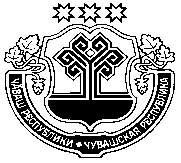 Администрация Кудеихинского  сельского поселенияПорецкого районаЧувашской РеспубликиПОСТАНОВЛЕНИЕ06.06.2019 № 5306.06.2019 № 53Кудеиха салис. Кудеиха